OBAVIJEST ZA POČETAK ŠKOLSKE GODINE 2019./2020.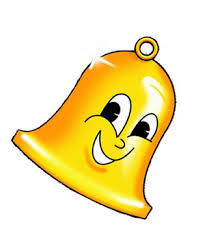 Dragi učenici, poštovani roditelji,prvi nastavni dan nove školske godine počinje u ponedjeljak 9.rujna 2019. Učenici od 5. do 8. razreda dolaze ujutro , nastava počinje u 8,00 sati. Svi učenici 5.r obavezno čekaju svoje razrednike ispred ulaza. Učenici trećih razreda počinju u 8,00 sati.Učenici četvrtih razreda počinju u 13,15 sati.Učenici 2. razreda koji idu u produženi boravak i koji idu u klasičan razred dolaze na nastavu u 8,00 sati, taj dan nastava traje do 10,30 sati.                     PRVI DAN UČENICI IMAJU TRI ŠKOLSKA SATA.Prvašići će u pratnji svojih roditelja doći na priredbu dobrodošlice prvašićima u 11,00 sati.Isti dan će biti raspoređeni u razredne odjele  prema rezultatima procjene spremnosti za školu. Molimo roditelje da poštuju procjene stručnog tima škole.Dragi roditelji, pozivamo vas da budete naši suradnici kako bismo što uspješnije i zadovoljnije počeli školsku godinu.                                                         Radujemo se ponovnom susretu!                                                                                                                       Ravnateljica                                                                                                                Mirjana Torer, mag.prim.educ.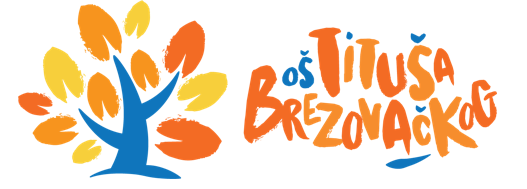 